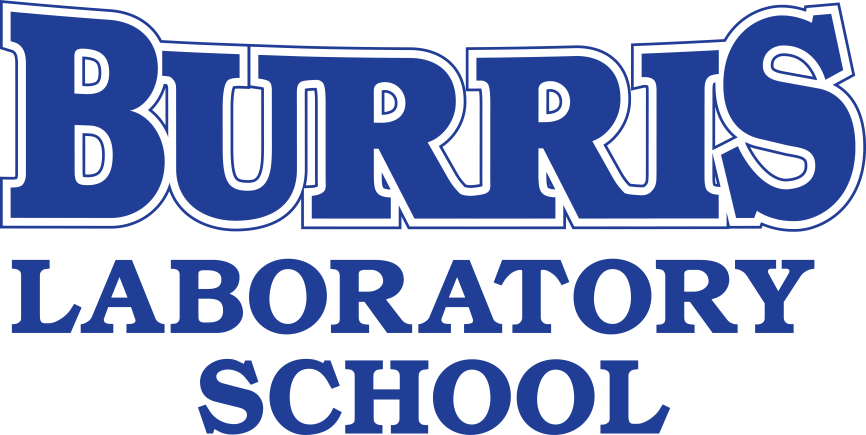 SECONDARY SUPPLY LISTS2020-2021GENERAL SUPPLIES FOR ALL CLASSES	2PE Supply List	3Innovators & Makers Supply List	3Language Arts Supply Lists	3Math Supply Lists	4Science Supply Lists	5Social Studies Supply Lists	6Spanish Supply Lists	7Art Supply Lists	8GENERAL SUPPLIES FOR ALL CLASSESBelow is a list of the general supplies all middle and high school students will need for various classes. Please continue past this page to see any additional supplies students may need in each content classroom. Any classes not listed do not have additional materials required.iPad stylusEar Buds/ HeadphonesLoose Leaf Notebook paperPencilsErasersHighlighter(s)Colored PencilsMarkersScissorsGlue SticksRulerNot Required, but Appreciated: Shared SuppliesStudents can bring donations of supplies identified below. On the first day of school, students can drop them off at the upstairs teacher workroom.Hand sanitizerContainer of disinfecting wipesAdditional box of tissuesExpo/Whiteboard markersPE Supply ListMS/HS Wellness:We are in need of the following supplies.  If you are able, we could use one of the following. We will take both new and used equipment. -Nerf footballs-Corn Hole Bean Bag -Ultimate Frisbee-Kadima sets -Whiffle bats-Gator skin/coated foam balls https://www.amazon.com/hz/wishlist/ls/9LEP9SRS67QM?ref_=wl_shareInnovators & Makers Supply List1 notebook1 folderLanguage Arts Supply ListsIn addition to the general middle/high school supplies, please be sure to bring the following…6th Grade English Language Arts1 pack of 3x5 notecards (ruled)1 notebook (spiral or composition) dedicated to this class1 two-pocket folder with 3-pronged fastenerRecommended: Online account for digital work (Google Docs, Dropbox, or other of family's choice)7th & 8th Grade English Language Arts1 three-ring binder (no larger than 2”)5 dividers1-2 package of loose-leaf paperRecommended: Online account for digital work (Google Docs, Dropbox, or other of family's choice)All High School English classesComposition Notebook3x5 notecards (ruled) – Etymology onlyMath Supply ListsIn addition to the general middle/high school supplies, please be sure to bring the following…All Middle School math classes require the following, unless otherwise noted:Notebook/Binder for math notes ONLY - not required for 6th grade Scientific Calculator1 pack of graph paper 3+ colored pens or pencilsProtractor (6th grade only)All High School math classes require the following, unless otherwise noted:Notebook/Binder for math notes ONLY - not required for Algebra 1
       **Only required for Algebra 2 if students decide to take paper notes instead of on 
            the iPadGraphing calculator: TI-83 or TI-84, preferred* - not required for Computer 
     Science classes1 pack of graph paper (Geometry, Algebra 1 & 2, Pre-Calculus only)3+ colored pens or pencils Mathematical Compass (Geometry only)*Graphing calculators are available for rent at $15 for the school year. Teachers will offer this option the first two weeks of school with additional information. Science Supply ListsIn addition to the general middle/high school supplies, please be sure to bring the following…7th and 8th Grade Science1 Composition book2 folders (one for class, one for lab)Pens – 1 red and 1 black/blue1 black SharpieScientific Calculator (TI-30X is preferred – will use again in Chem. 1)BiologyScientific Calculator (TI-30X is preferred – will use again in Chem. 1)3 x 5 Index Cards 2” or 3” three-ring binder with dividers6 pack colored felt pensIntegrated Chemistry & Physics (ICP)Scientific Calculator (TI-30X is preferred)Chemistry & AP ChemistryNotebook/Binder for Chemistry notes onlyScientific Calculator (TI-30X is preferred)Anatomy & PhysiologyScientific Calculator (TI-30X is preferred)3 x 5 Index Cards 2” or 3” three-ring binder with dividers6 pack colored felt pensSocial Studies Supply ListsIn addition to the general middle/high school supplies, please be sure to bring the following…6th & 7th Grade Social StudiesLoose leaf paperColored PencilsErasersSpiral/Composition Notebook for class notesRecommended: Online account for digital work (Google is preferred)8th Grade Social StudiesSpiral/Composition Notebook for class notesHighlighterColored Pencils (to be left in classroom)Extra Pack of pre-sharpened pencils (to be left in classroom)Recommended: Online account for digital work (Google is preferred)World History & College and CareersSpiral/Composition Notebook for class notesPrinciples of MarketingSpiral/Composition Notebook for class notesRecommended: Online account for digital work (Google is preferred)AP US HistorySpiral/Composition Notebook for class notesFolder3x5 Notecards2 two-inch binders and 12 dividersRecommended: Online account for digital work (Google is preferred)Spanish Supply ListsIn addition to the general middle/high school supplies, please be sure to bring the following…MS Spanish/Introductory Spanish1 pocket folder with 3 prongs to hold paperLoose-leaf, college ruledNotecards Spanish 1 & 2 (Profesora Ferrer)2” Three-ring Binder with 6 dividers1 pocket folder with 3 prongs to hold paper (basic solid color)Loose-leaf, college ruledNotecardsBlack or Navy blue ballpoint pens1 package of dry erase markers (for the classroom)Google Drive accountSpanish 2 & 3 (Profesora Sponseller)3” Three-ring Binder with 4 dividersLoose-leaf, college ruledSmall notecardsHighlightersInk pens1 package of dry erase markers (for the classroom)Google Drive accountAP Spanish Language and Culture3” Three-ring Binder with 5 dividers2” Three-ring Binder (for portfolio)Loose-leaf, college ruledSmall notecardsHighlightersInk pensGoogle Drive accountArt Supply ListsIn addition to the general middle/high school supplies, please be sure to bring the following…6th Grade Art:Red folderpack of paper platesSketchbook for class – no bigger than 6” x 9”7th Grade Art:Green folderRoll of aluminum foilSketchbook for class – no bigger than 6” x 9”OPTIONAL: personal pack of artist drawing pencilsALL HIGH SCHOOL CLASSES NEED A SINGLE SUBJECT NOTEBOOK, FOLDER, PENCILS AND PENSCeramics & Drawing Colored pencils/pensMarkers of choiceOPTIONAL: sketchbook of choiceJewelryPencil box or compartment storage box for jewelry piecesGlue stickPaintingWatercolor paint setOPTIONAL: sketchbook of choiceAP Studio ArtSketchbook of choiceWatercolor paint setColored pencils/pens/markers of choiceYearbookOPTIONAL: digital camera